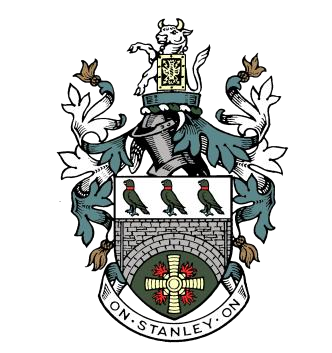 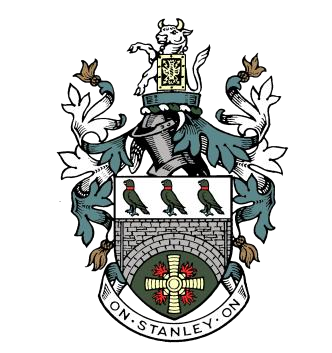 Stanley Town Council Dear CouncilorsTO ALL MEMBERS of Interim HR CommitteeA Hanson	         C Marshall   	   	J Stephenson 	    H Clark         	G BinneyI hereby give you notice that an INTERIM HR COMMITTEE (as approved by full council on 23 January 2024) of Stanley Town Council to be held at, The Greenhouse, Greencroft Business Centre, Stanley, on Thursday 15th February 2024 5:00pm in order to transact the following business:Yours sincerely,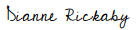 Dianne RickabyLocum Town Clerk9th February 2024Please turn off all mobile phones or set to silent mode. Please refer to the Policy for recording proceedings          A G E N D ACouncil to RESOLVE that under Public Bodies (Admissions to Meetings) Act 1960, the public and representatives of the press and broadcast media be excluded from the meeting during consideration of the agenda items 7 to 12   as publicity would be prejudicial to the public interest due to the confidential nature of the business to be transacted. Justification of excluding the public and press for the consideration.  the following items: Discussion falls under the Data Protection Act 2018HOUSEKEEPING – (mobile phones on silent, fire drills, safety exits.)2.       APPOINTMENT OF CHAIR (for this meeting)	Members to APPOINT a chair of the Committee.3.	APOLOGIES FOR ABSENCETo RECEIVE and APPROVE any apologies, reasons for absence and any requests for dispensations.4.	DECLARATIONS OF INTERESTMembers are invited to DECLARE disclosable pecuniary and other interests, along with the nature of those interests, in relation to any item on this agenda.5.	TERMS OF REFERENCEMembers to refer to the Terms of Reference as per full council meeting of 23 January 20246.	CONTEXT STATEMENT	Members to AGREE context statement to implement restructure proposal. 	Paper to be tabled at the meeting.6.	DATE & TIME OF NEXT MEETING - TO BE AGREED. Excluded section.7. 	CHIEF OFFICER ARRANGEMENTSMembers CONSIDER the current working arrangements in place covering the vacancy of Chief Officer and AGREE future cover.8.	STAFFING – CURRENT COVER OF TOWN CLERK MANAGERIAL DUTIES.	Paper to be tabled at meeting. 9.	RESTRUCTURE ARRANGEMENTSMembers to AUTHORISE the development and implementation of proposed staffing structure within the context statement for Stanley Town Council, as per the staffing budget agreed on 9TH January 2024 at an Extra Ordinary Meeting, minute 117/23.10.	REVIEW OF PROVISION OF LOCUM SERVICESMembers REVIEW the current arrangement with LGRC on the current provision of Locum Clerk Services.11.	SUPPORT AND MENTORING FOR TOWN CLERK/CHIEF OFFICERInvestigate support and mentoring for interim and permanent town clerk/chief officer.12.	REVIEW THE RECRUITMENT PROCESSMembers to REQUEST a report relating to the recent recruitment process, detailing a full step by step of the process to consider what went well, not so well, costings and agree future recruitment process to fill the vacancy.In accordance with the Public Bodies (Admission to Meetings) Act 1960, members of thepublic and press are welcome to attend the meeting. Members of the public will only be      permitted to speak at the beginning of the meeting during Public Participation.